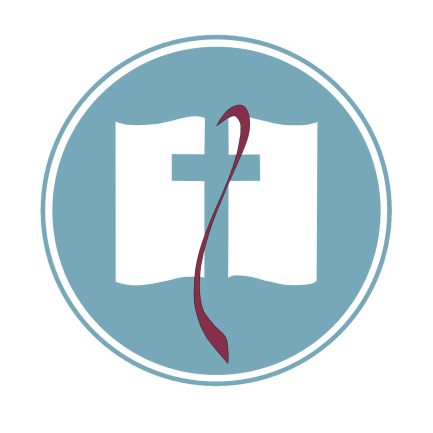 IntroductionWhat are some wrong views of church fellowship that exist in the church today and why do you think they exist?Read John 13:35. Why do you think Jesus gave such priority to love for one another as the clearest evidence that we are followers of Him?I.	The Definition of LoveRead 1 Corinthians 13:1–3. How can laying down your life for someone be a loveless act? Do you think it’s easy to “love” like this? Why or why not?Based on 1 John 4:19, what is the root behind true, biblical love? Explain why this is so essential. (cf. 2 Cor 8:1–3)II.	The Descriptions of LoveRead 1 Corinthians 13:4–7. Several of the qualities of love deal with the issue of relational hurt and the sinful anger that stems from it. This was exactly the situation that was dividing the Corinthian church… people hurting each other and responding with sinful anger.Love Is Patient—What does this mean? How can it be applied to your life? (cf. Jam 1:19)Love Is Not Provoked—What does this mean? How can it be applied to your life? (cf. Eph 4:31)Love Does Not Take Into Account a Wrong Suffered—What does this mean? How can it be applied to your life? (cf. 1 Pet 4:8)Love Does Not Rejoice in Unrighteousness, but Rejoices with the Truth—What does this mean? How can it be applied to your life? (cf. Prov 24:17–18).Conclusion/Application	It is impossible to respond in this loving manner on our own. Therefore, where does a believer get the resources to respond this way to interpersonal hurt? How can God change your heart to love one another despite the hurt others have caused in your life? (cf. 1 Tim 1:16; Rom 8:1; 1 Jn 4:10; 2 Cor 5:19; Rom 8:31–32; Eph 5:1–2)